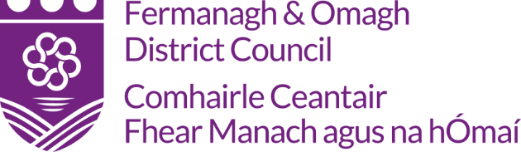 Additional Bin Lift Service	Application FormPlease return all completed forms (along with the attached Equality Monitoring Form) for the attention of the Refuse Supervisor at either of the following addresses:Data ProtectionUnder the Data Protection Act (2018), Fermanagh and Omagh District Council (the Data Controller) has a legal duty to protect any information it collects about you. The information will be used only to provide you with the requested service (Additional Bin Lift Service). The information will not be disclosed to any third party, unless law or regulation compels such a disclosure.Section 1 Council Policy states that only one 240 litre black/green bin is available per household within the district. The Council recognises that some households may require the fortnightly collection of a second black/green residual waste bin. Please complete Section 2, 3 or 4 depending on your circumstances. If a ‘Second Bin Collection’ is approved, individual household circumstances will be reviewed after a two-year period. Please complete the below information:
If you are not the applicant, and are applying on behalf of someone else, please provide the following information:Section 2 – Medical Grounds
Is the Second Collection required because of the need to dispose of material due to a family member’s medical condition?	Yes		No	 If yes, please outline below. Please note, you may wish to support your application with a medical certificate (completed by a G.P. or an Occupational Therapist) or other relevant supporting Health and Social Care Trust information. Where possible, and if provided, the supporting information should be dated within the 12 months prior to the application being made.Section 3 – Number of OccupantsCouncil Policy states that there must be eight or more in a household to warrant a Second Bin Collection. Is the Second Bin Collection required because of the number of occupants in your household? 				Yes		NoIf yes, please complete the following table, giving details on the individuals living at this address:There are   ________   people living permanently at the address of the applicant.Please note, a Council Officer may carry out a home visit to assess your application and to advise on the diversion of waste to the recycling bins.Section 4 – Secondary ApartmentsIs the ‘Second Bin Collection’ required because your house has a secondary rated apartment attached, and is being used as two separate homes?	 Yes		NoIf yes, you must forward a proof that rates are currently being paid on both properties.Please complete the table below, giving details on any individuals living permanently in the attached secondary apartment.Declaration Statement and SignatureI declare, that to the best of my knowledge, the information provided within this application is correct.  It is important that information provided is true and accurate and any omissions may result in the service being withdrawn.
I note that a Council Officer may visit my household to assess my application.Signed: ____________________________		Dated __________________
An Additional Bin Lift service is not guaranteed and will be assessed on a case-by-case basis. If an Additional Bin Lift is approved, the household circumstances will be reviewed every two years or earlier if appropriate. The Council will then inform you in writing if your application has been successful.
Please note if you are successful then you will be required to purchase the additional black 240l bin and you will issued with a sticker to place on the bin.  If you require the Council to deliver the bin then an additional delivery charge will apply.For Official Use Only
Supporting medical or Health and Social Care Trust documentation (optional)									Yes		NoRates Confirmation received 				Yes		NoFurther Information required?    				Yes		NoDetails: Home visit required?					Yes		No	 	If yes, the date visit carried out: Details: Application successful? 					Yes		No	if unsuccessful please detail reason: Assessor Name: ____________________	Date: _________________________Assessor Signature: _________________        Sticker number issued: 	________Date Applicant informed: 	____________        Review Date:  __________________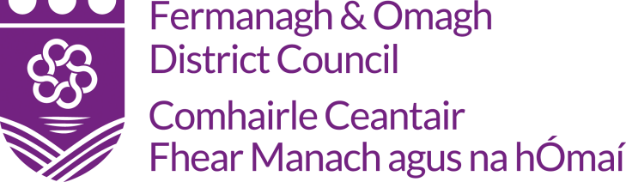 Equality Monitoring Form
Fermanagh and Omagh District Council is committed to achieving fairness and equality. The Council aims to operate services which are responsive to the differing community and individual needs within the District and are accessible to everyone.In order to achieve this, the Council needs your help. One of the most important ways of doing this is by monitoring people who apply for services. The information provided will be used by Fermanagh and Omagh District Council to assist us in complying with our statutory duty under the Northern Ireland Act (1998).
Religious Belief
Do you have a religious belief?  Yes         No    (If no, please go to question 2)
If Yes are you,
Bahai				Hindu				Presbyterian		Baptist				Jewish				Roman Catholic	Buddhist			Methodist			Sikh			Church of Ireland		Muslim				Other			
Political Opinion
How would you describe your political opinion?

Unionist generally		Nationalist generally		Other		
Racial Group
To which of these Racial Groups do you consider you belong?Bangladeshi			Chinese			Pakistani	Black African			Indian				White		Black Caribbean		Irish Traveller			Other		
Black (Other)			Mixed Ethnic Group	Age
0-15		16-29		30-44		45-59		60-74		75+	Marital Status
Co-habiting			Married	 	Divorced		 Separated	Single				Widowed	 	Civil Partnership 
Sexual Orientation
How would you describe your sexual orientation?Heterosexual 	Homosexual (Gay or Lesbian)   	Bi-sexual			
Gender
Female  		Male			Trans-gendered  
Disability
Under the Disability Discrimination Act 1995, a disabled person is defined as a person with “a physical or mental impairment which has a substantial and long-term affect on his/her ability to carry out normal day to day activities”.Do you consider that you meet this definition of disability?  Yes		No	If yes, please state the type of disability,Visual Impairment			Communication Difficulty			Learning Difficulty			Hearing Impairment				Multiple Impairment			Mobility Impairment			Learning Difficulty		
Dependants
We are asking you to tell us something about your caring responsibilities.  By that we mean looking after a child, whether as a parent, guardian or foster parent, or helping an adult carry out their daily routine.  This might mean providing assistance to an adult relative or friend who is disabled or has a long-term illness. I look after children		I help an adult with their daily routine	
Please indicate how often you undertake these responsibilities:
Daily			Frequently		Occasionally	Name of ApplicantAddress
PostcodeTelephone NumberMobile NumberEmail AddressYour NameAddress
Contact NumberPlease provide a brief explanation as to why you’re completing this form, as well as your connection/relationship to the applicant:Please provide a brief explanation as to why you’re completing this form, as well as your connection/relationship to the applicant:Name of OccupantRelationship to ApplicantName of OccupantRelationship to ApplicantImportant InformationTo enable us to process this application appropriately, please ensure that any supporting evidence is submitted with this application form.For a secondary apartment, proof must be provided that both properties are paying separate rates.